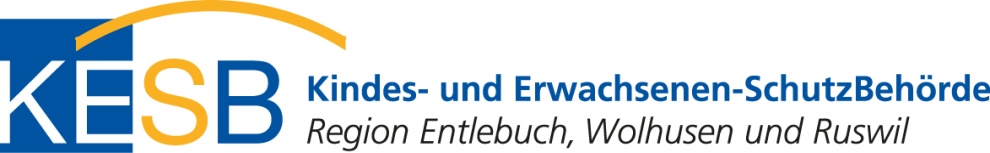 Erklärung über die gemeinsame elterliche Sorge(Art. 298a ZGB)Personalien MutterPersonalien VaterPersonalien KindHiermit erklären wir die gemeinsame elterliche Sorge und bestätigen, dass wir bereit sind, gemeinsam die Verantwortung für unser Kind zu übernehmen; unddass wir uns über die Obhut und den persönlichen Verkehr oder die Betreuungsanteile sowie über den Unterhaltsbeitrag für das Kind verständigt haben.……………………………………………..	…………………………………………………Unterschrift Mutter	Unterschrift VaterKenntnisnahme KESB……………………………………………..	Ort, Datum	Gebühr: Fr. 100. –……………………………………………..	Ort, Datum	……………………………………………..	…………………………………………………Unterschrift Mutter	Unterschrift VaterDie Eltern können jederzeit schriftlich für die Zukunft die Änderung dieser Vereinbarung vereinbaren (Art. 52fbis Abs. 4 AHVV).Die Eltern sind für die Aufbewahrung der Vereinbarung verantwortlich und müssen diese zum Zeitpunkt der Rentenanmeldung einreichen.NameVornamenGeburtsdatumHeimatortStaatsangehörigkeitWohnortNameVornamenGeburtsdatumHeimatortStaatsangehörigkeitWohnortNameVornamenGeburtsdatumHeimatortStaatsangehörigkeitWohnortVereinbarung über die Anrechnung von Erziehungsgutschriften(Art. 52fbis Abs. 3 AHVV und Art. 11b Abs. 2 ZStV)	Mutter	VaterAnrechnung der Erziehungsgutschrift	50%	50%(Betreuung des Kindes zu gleichen Teilen durchMutter und Vater)***Anrechnung der Erziehungsgutschrift	100%	0%(Betreuung des Kindes zum überwiegenden Teil durchdie Mutter)
***Anrechnung der Erziehungsgutschrift	0%	100%(Betreuung des Kindes zum überwiegenden Teil durchden Vater)
***Keine Vereinbarung(Einreichen der Vereinbarung innert 3 Monaten an die KESB am Wohnsitz der Mutter; im Säumnisfall wird die KESB ein kostenpflichtiges Verfahren betreffend Anrechnung der Erziehungsgutschriften eröffnen)